Curriculum Vitae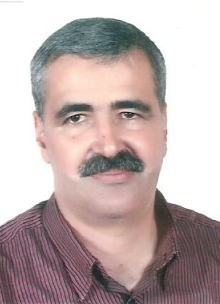 Muawia (Moh’d Ali) Salameh Alqasaimeh.June 2021Personal _________________________________________________Academic Qualifications __________________________________________Specialty _________________________________________________________Career History ___________________________________________________Research Interest ___________________________________________________Publications ________________________________________________________Conferences And Proceedings _____________________________________Teaching__________________________________________________________General chemistry 1.          General chemistry 2.        General chemistry lab1           General chemistry lab 2.   Analytical chemistry 1.Analytical chemistry lab.         Instrumental Analysis. Instrumental Analysis Lab.     Environmental Chemistry.                           Skills__________________________________________________________Place of BirthJordanDate of BirthApril 05, 1970.Marital StatusMarriedNationalityJordanianWork AddressDepartment of Chemistry, College of Science, Al-Hussein Bin Talal University, Ma′an, Jordan, E-mail: mo_qas@yahoo.com.Academic Rank (date)Assistant Professor (2015)Permanent AddressMain Streat, Bit Yafa, Irbid, Jordan.E-mail: mo_qas@yahoo.com.2007 - 2014Ph.D., Analytical Chemistry, Faculty of Science and Technology, UKM. Malaysia.2005 - 2007M.Sc., Analytical Chemistry, Faculty of Science and Technology, UKM. Malaysia.2002 - 2004H.D. ED, Faculty of Education. Yarmouk University-Jordan.1988 - 1992B.Sc.,  Faculty of Science, Yarmouk University, Jordan.General Specialization:                   ChemistrySpecialization :     Analytical Chemistry (Biosensors)2015 - NowAssistant Professor: Faculty of Science, Al-Hussein Bin Talal University.2014-2015Assistant Professor: Faculty of Science, Majmaah University, KSA2005-2014Teaching and Research Assistant: Faculty of Science and Technology, UKM. Malaysia1994 - 2005Chemistry Teacher (Secondary Schools) in Jordanian Ministry of Education for 11 years.Synthesize and characterize different type of nanoparticles (NPs) e.g. silica-gel NPs, polyaniline NPs, metallic (sulfide or oxide) NPs…etc.Nanoparticles surface modifications for biomolecule immobilization.       pH sensor design based on electrochemical or optical methods.Ammonia sensor design based on electrochemical or optical methods.An electrochemical or optical enzymatic urea biosensor design based on polymeric or nanomaterials as supports.An electrochemical DNA biosensors design based on nanomaterials.Peer-reviewed journal articlesMohammad A Batiha, elena A Chzhova, Marwan M Batiha, Leema A Al-Makhadmeh, Saleh Rawadieh, Muawia Alqasaimeh & Abduillah Marashli. Effect of Pyridine and tribenzylamine on the Hydrolysis Kinetics of Benzoyl Chloride in water-Dioxane system. Asian Journal of Chemistry. 2017, 29,1888-1890.  Muawia Alqasaimeh, Lee Yook Heng, Musa Ahmad, Santhana Raj & Tan Ling Ling, “A Large Response Range Reflectometric Urea Biosensor Made from Silica-gel Nanoparticles,” Sensors. 2014, 14, 13186-13209.Muawia Salameh Alqasaimeh, Lee Yook Heng & Musa Ahmad, “A Urea Biosensor from Stacked Sol-Gel Films with Immobilized Nile Blue Chromoionophore and Urease Enzyme,” Sensors,  vol. 7, pp. 2251-2262, 2007.Muawia Alqasaimeh, Lee Yook Heng & Musa Ahmad, “Optical Urea Biosensor Based on Chromoionophore and Urease Immobilized in Silica-Gel Nanoparticles,” Prosiding Kolokium Siswazah Ke-10, Fakulti Sains dan Teknologi, UKM, Bangi. pp 480-483. 2010.Books and book chaptersN.A.PatentsN.A.Muawia Alqasaimeh, Lee Yook Heng & Musa Ahmad, “Potentiometric urea biosensor based on PANI nanoparticles as transducer and urease immobilized in polybutyl acrylate microspheres,” AsiaSense, Ramada Plaza Melaka Hotel, Melaka, Malaysia, 27-29, Aug, 2013.Muawia Alqasaimeh, Lee Yook Heng & Musa Ahmad, “An electrochemical urea biosensor based on immobilized urease in polybutylacrylate microspheres / Nafion / polyaniline nanoparticles modified screen-printed-electrode,” 27th Philippine Chemistry Congress, 2012 Asia Pacific Conference on Analytical Science, 3rd Regional Electrochemistry Meeting of South-East Asia, EDSA Shangri-La Hotel, Mandaluyong City, Philippines, 11-13 April 2012.Muawia Alqasaimeh, Lee Yook Heng, Musa Ahmad & Santhana Raj, “An Optical Urea Biosensor for the Determination of Urea in Urine Samples Based on Silica-gel Nanoparticles,”16th Malaysian Chemical Congress (16MCC), Putra World Trade Centre, Kuala lumpur, Malaysia, 12-14, Oct., 2010.Muawia Alqasaimeh, Lee Yook Heng & Musa Ahmad, “An optical pH sensor constructed from the immobilization of a chromoionophore in sol-gel film,” Asia sense 2007, New Domains in chemical, Biological and Physical Sensing. Asian conference on sensors, University of Santo Tomas, Manila, Philippines , 5-7 June, 2007Muawia Alqasaimeh, Lee Yook Heng & Musa Ahmad, “Development of an optode for pH measurements based on sol-gel and chromoionophore,” International Conference,19th Malaysian Analytical Chemistry Symposium (SKAM 19), 2nd Malaysian Conference on Catalysis (MyCat2). Riviera Bay Restorant, Melaka,  Malaysia, 21-24 August, 2006.LanguagesArabic (native)English (excellent)Computer skills:Ms\Windows.Microsoft word, Excel, and Access.Microsoft Office PowerPoint.Internet and searching in the website. 